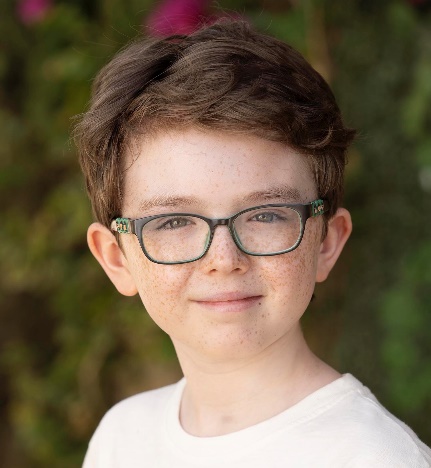 BRENNAN ACTING AGENCYGriffin Rath Hall, Maynooth, Co. Kildare, Ireland.Phone Laura: +353894182693Email: laurabrennanagency@gmail.comAidan McCannBRENNAN ACTING AGENCYGriffin Rath Hall, Maynooth, Co. Kildare, Ireland.Phone Laura: +353894182693Email: laurabrennanagency@gmail.comAidan McCannBRENNAN ACTING AGENCYGriffin Rath Hall, Maynooth, Co. Kildare, Ireland.Phone Laura: +353894182693Email: laurabrennanagency@gmail.comAidan McCannBRENNAN ACTING AGENCYGriffin Rath Hall, Maynooth, Co. Kildare, Ireland.Phone Laura: +353894182693Email: laurabrennanagency@gmail.comAidan McCannBRENNAN ACTING AGENCYGriffin Rath Hall, Maynooth, Co. Kildare, Ireland.Phone Laura: +353894182693Email: laurabrennanagency@gmail.comAidan McCannBRENNAN ACTING AGENCYGriffin Rath Hall, Maynooth, Co. Kildare, Ireland.Phone Laura: +353894182693Email: laurabrennanagency@gmail.comAidan McCannPlaying Age: 9 –13Hair: Dark BlondeHair: Dark BlondeHair: Dark BlondeHeight: 5 ft/ 152cmsHeight: 5 ft/ 152cmsBuild: Slim/PetiteEyes: GreenFILM & TVFILM & TVFILM & TVPARTPARTPRODUCTIONPRODUCTIONDIRECTORSend in the Clown (Feature Film, 2022)Bad Sisters (TV 2021 &2022)Send in the Clown (Feature Film, 2022)Bad Sisters (TV 2021 &2022)Send in the Clown (Feature Film, 2022)Bad Sisters (TV 2021 &2022)NathanDavid (lead child)NathanDavid (lead child)JUGGLENAUT FILMS DACMerman TVJUGGLENAUT FILMS DACMerman TVGeorge KaneDearbhla WalshThe Holiday (TV 2021, filmed in Malta,April - May)The Holiday (TV 2021, filmed in Malta,April - May)The Holiday (TV 2021, filmed in Malta,April - May)Daniel (lead child)Daniel (lead child)Chalkboard/ProjectorPicturesChalkboard/ProjectorPicturesLaura WayBright Sparks (TV 2021 Season 3)Bright Sparks (TV 2021 Season 3)Bright Sparks (TV 2021 Season 3)  Billy Meter (lead role)  Billy Meter (lead role)Macalla TeoMacalla TeoMarissa AroyThe Ellen Show (TV, Nov 2020)The Ellen Show (TV, Nov 2020)The Ellen Show (TV, Nov 2020)Magician (via video link)Magician (via video link)NBCNBCEllen De GeneresAfter School Hub (TV, 2020 & 2021)After School Hub (TV, 2020 & 2021)After School Hub (TV, 2020 & 2021)Guest PresenterGuest PresenterMacalla TeoMacalla TeoJack SheridanBlue Peter (Live TV, Oct 2020)Blue Peter (Live TV, Oct 2020)Blue Peter (Live TV, Oct 2020)Magician/PresenterMagician/PresenterBBCBBCMartin Williams-NealeBritain’s Got Talent Final (TV, 2020)Britain’s Got Talent Final (TV, 2020)Britain’s Got Talent Final (TV, 2020)Finalist – MagicianFinalist – MagicianSyco TVSyco TVSimon CowellGamer Mode (TV, Oct 2020)Gamer Mode (TV, Oct 2020)Gamer Mode (TV, Oct 2020)Guest Presenter/GamerGuest Presenter/GamerRoundstone MediaRoundstone MediaTriona CampbellBright Sparks (TV 2020 Season 2)Bright Sparks (TV 2020 Season 2)Bright Sparks (TV 2020 Season 2)Billy Meter (lead role)Billy Meter (lead role)Macalla TeoMacalla TeoSéamus WatersBritain’s Got Talent (TV, 2020)Britain’s Got Talent (TV, 2020)Britain’s Got Talent (TV, 2020)Semi-finalist – MagicianSemi-finalist – MagicianSyco TVSyco TVSimon CowellAidan’s Magic Corner (TV, 2020)Aidan’s Magic Corner (TV, 2020)Aidan’s Magic Corner (TV, 2020)Magician/InterviewerMagician/InterviewerThe Ellen ShowThe Ellen ShowChristopher AbbotLittle Big Shots USA with host MelissaMcCarthy (TV, Jan 2020)Little Big Shots USA with host MelissaMcCarthy (TV, Jan 2020)Little Big Shots USA with host MelissaMcCarthy (TV, Jan 2020)Himself – MagicianHimself – MagicianNBC/Warner HorizonNBC/Warner HorizonRussell NormanLidl (Christmas Campaign 2019)Lidl (Christmas Campaign 2019)Lidl (Christmas Campaign 2019)Featured BoyFeatured BoyPull the TriggerPull the TriggerZach GuerraThe Ellen Show (TV, Oct 2019 LiveRecording in LA)The Ellen Show (TV, Oct 2019 LiveRecording in LA)The Ellen Show (TV, Oct 2019 LiveRecording in LA)MagicianMagicianNBCNBCAndy Lassner‘Limitless' - Shin Lim, Las Vegas (StageShow, July 2019)‘Limitless' - Shin Lim, Las Vegas (StageShow, July 2019)‘Limitless' - Shin Lim, Las Vegas (StageShow, July 2019)Special Guest MagicianSpecial Guest MagicianMirage HotelMirage HotelWilliam BlumenreichCenter Parcs (July 2019)Center Parcs (July 2019)Center Parcs (July 2019)Featured Voice-OverFeatured Voice-OverRadio CampaignRadio CampaignChemistryBright Sparks (TV, Season 1 & ChristmasPanto 2019)Bright Sparks (TV, Season 1 & ChristmasPanto 2019)Bright Sparks (TV, Season 1 & ChristmasPanto 2019)Billy MeterBilly Meter
Macalla Teo / RTE
Macalla Teo / RTEStevie VickersThe Ellen Show (TV, May 2019 - Live Recording LA)The Ellen Show (TV, May 2019 - Live Recording LA)The Ellen Show (TV, May 2019 - Live Recording LA)Magician - Interview &PerformanceMagician - Interview &PerformanceEllen DeGeneresEllen DeGeneresChristopher AbbottSister This (Short Film, 2019)Sister This (Short Film, 2019)Sister This (Short Film, 2019)Josh (Featured Boy)Josh (Featured Boy)Parallel FilmsParallel FilmsClaire ByrneCredit Union (Online Campaign, 2019)Credit Union (Online Campaign, 2019)Credit Union (Online Campaign, 2019)Featured BoyFeatured BoyMirror MediaMirror MediaCaroline ChristieIreland’s Got Talent 2019(TV & Live semi-final show)Ireland’s Got Talent 2019(TV & Live semi-final show)Ireland’s Got Talent 2019(TV & Live semi-final show)Magician Top 3 Semi-finalistMagician Top 3 Semi-finalistVirgin Media/Kite  ProductionsVirgin Media/Kite  ProductionsVarious  'YOYO' (Animated TV Series 2018/19)  'YOYO' (Animated TV Series 2018/19)  'YOYO' (Animated TV Series 2018/19)Leo (Lead V/O Artist)Leo (Lead V/O Artist)TelegaelTelegaelVariousVodafone 'Getting to Know You'(Campaign, 2018)Vodafone 'Getting to Know You'(Campaign, 2018)Vodafone 'Getting to Know You'(Campaign, 2018)Featured Lead BoyFeatured Lead BoyTown Productions /GreyLondonTown Productions /GreyLondonMarc HatfieldRed Rock (TV Series, 2018)Red Rock (TV Series, 2018)Red Rock (TV Series, 2018)Finn BrutonFinn Bruton Ridge Film Prods. Ridge Film Prods.Hannah Quinn & RobBurkeLeap of Faith (Short, 2017)Leap of Faith (Short, 2017)Leap of Faith (Short, 2017)JackJackRTE/BBC NIRTE/BBC NIJonathan FarrellyAchievementsIn 2020, Aidan qualified for the grand-final of Britain’s Got Talent. He was also a semi-finalist on Ireland’s Got Talent the previous year, finishing in the Top 3 of his group. Since then, he has appeared several times on The Ellen Show in Los Angeles and is a regular host of his own segment ‘Aidan’s Magic Corner’ interviewing celebrities including Colin Farrell, Emily Blunt and The Jonas Brothers. After receiving a personal invitation, Aidan took his magic to Las Vegas with a special guest performance at Shin Lim’s Magic Stage Show “Limitless”.Skills and HobbiesAidan is an experienced young actor, magician, performer, gamer, you-tuber and voice-over artist. He enjoys making and editing videos, gaming, cycling and is an advanced swimmer. He has a great ear for accents and is a natural comedian.